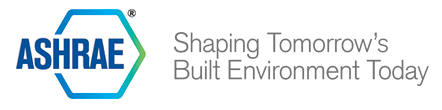 K-12/STEM YOUTH OUTREACH AWARD NOMINATONRevised September 2018Nomination submitted by:AwardThe Student Activities Committee awards the K-12/STEM Youth Outreach Award annually to an ASHRAE member who actively engages a K-12 audience in their country, region or local community through science, technology, engineering and mathematics (STEM) activities. The selected nominee will receive the award during the Plenary Session of the next annual meeting.Nomination and DeadlineThe Assistant Manager of Student Activities must receive nominations by midnight eastern standard time December 31. The nomination must include a completed version of this form, current ASHRAE biographical record, and digital photo of the nominee. Submit your nomination to the Assistant Manager of Student Activities through e-mail at kthomson@ashrae.org.CriteriaThe following criteria are for the K-12/STEM Youth Outreach Award:The K-12 / STEM Youth Outreach Award shall be presented annually but may be omitted if a suitable candidate is not identified.The K-12 / STEM Youth Outreach Award will consist of an 8x11-inch plaque, which will state: “In recognition for outstanding achievement ensuring children receive STEM training for future success.” The Student Activities Committee will review nominations and recommend one nominee for consideration to the Honors and Awards Committee.The Student Activities Committee shall consider the points and the written explanation in its deliberations. Award points shall be cumulative with at least 30 points required. Use the following table:Explanation of the nominee’s qualifications 
(include list and description of actual activities)Name of Nominee:Region:Chapter:Address:Phone:Email:Name:Phone:Email:Item DescriptionAvailableMaximumEarnedServe as the Chapter K-12/STEM Chair2 / year8Earn the Chapter K-12/STEM Leadership Award3 / award12Participate in an Engineering for Girls ProgramExamples: Introduce a Girl to Engineering Day, GEMS, Girl Scouts, Girls in Engineering, etc.1 / hour20Participate in a one-day event for school kids
Examples: Math Counts, Future City Competition, Engineering Festival5 / event20Participate as a coach, mentor, judge, or grader for student groupExamples: First Lego® League, Math Counts, Future City Competition, Engineering Festival, Boy Scouts, Girl Scouts, STEM Scouts1 / hour20Organize a technical tour for a K-12 student group5 / tour20Conduct a K-12 school visitExamples: career fair, classroom presentation with activity, science fair2 / visit20Volunteer for the U.S. Department of Energy Solar Decathlon10 / event10Total Points Earned (minimum of 30 points required for consideration):Total Points Earned (minimum of 30 points required for consideration):Total Points Earned (minimum of 30 points required for consideration):